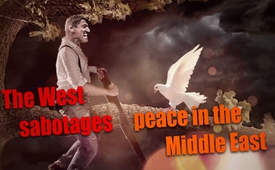 The West sabotages peace in the Middle East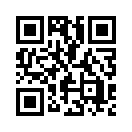 The situation is now stable in many parts of Syria. The terrorist militia IS and other extremist terrorist groups are largely defeated. Ironically, now that the long-awaited peace in Syria could re-emerge, new fronts are forming, and the spiral of violence is currently spinning even faster. Is this a coincidence or is peace in Syria specifically prevented and by whom?The situation is now stable in many parts of Syria. The terrorist militia IS and other extremist terrorist groups are largely defeated. Ironically, now that the long-awaited peace in Syria could re-emerge, new fronts are forming, and the spiral of violence is currently spinning even faster. Is this a coincidence or is peace in Syria specifically prevented and by whom? 
With this question, we consider in this broadcast the invasion of Turkish ground forces in the northern Syrian province of Afrin.
With the so-called "Operation Olive Branch", which has been ongoing since January 20, 2018, Turkey is fighting the Kurdish militia YPG. The YPG is committed to promoting the autonomy of the Kurdish minority, which the Turkish government is preventing by any means, calling it a terrorist organization. Turkey is supported by the Free Syrian Army, which has been fighting against Assad since 2011. The Kurds, on the other hand, are supported by Assad because he allows the Kurds the right to an autonomous Kurdish state. On the other hand, and much to the chagrin of the Turkish government, the Kurdish YPG in Syria is one of the key allies of the US leadership in its alleged fight against IS. 
But why exactly did the illegal entry of Turkish troops into Syria and the fight on Syrian territory happen, which clearly violate the "General prohibition of violence" of the Charter of the United Nations (Article 2, No. 4)? It was triggered by the US government's decision to build a 30-thousand-men YPG army with modern weapons on Syrian territory just off the border with Turkey, allegedly to fight IS, according to US statements. However, this one has almost completely been defeated in Syria. In addition, it was predictable that Turkey would not accept a modern, powerful YPG army at its borders. 
According to the German author and former GDR agent Rainer Rupp, the US government's only goal in this strategic move is to split Syria and thereby enforce regime change in Damascus in line with the geostrategic goals of the US leadership. 

In addition to these newly formed fronts, French President Emmanuel Macron threatened on February 13, 2018 with military strikes in Syria, should the Syrian government use poison gas. Toxic gas allegations are not new, especially after Syrian forces have been successful. However, as Klagemauer.TV pointed out in several broadcasts, there is no valid evidence for the use of poison gas by Syrian government forces.
Conclusion: Peace in the Middle East is anything but in sight. Again, statements made by the US strategist George Friedman confirm that the US has "little interest in peace" and has "achieved its strategic goal as long as the Islamic world remains torn and in turmoil."  
The implementation of this devious US strategy is only possible because it is covered and supported by Western governments and especially the leading media. Military actions by the US government and the US-led NATO, which clearly violate the "general prohibition of violence" agreed under international law, are not clearly disclosed, let alone punished. Hostile images of Syria, Russia and Iran, on the other hand, are constantly being fueled without clear evidence. On March 4, 2018, the Swiss electorate will have the opportunity to settle the "no-billag" initiative in Switzerland with the war-driven media financed by compulsory fees.from d.dSources:https://www.bluewin.ch/de/news/international/neue-fronten-machen-krieg-in-syrien-unberechenbar-63279.html
https://www.srf.ch/news/international/krieg-in-nordsyrien-assad-unterstuetzt-kurden-gegen-tuerkische-truppen
https://kenfm.de/tagesdosis-26-1-2018-ypg-fuehrung-haette-tuerkische-invasion-verhindern-koennen/
https://www.rubikon.news/artikel/frankreich-im-krieg
https://www.german-foreign-policy.com/news/detail/7532/
https://www.tagesschau.de/ausland/macron-syrien-giftgas-101.html
http://heute-nachrichten.spdns.de/aktuell/usa-unterstutzen-militaraktionen-der-turkei-und-israels-in-syrienThis may interest you as well:#Syria-en - www.kla.tv/Syria-enKla.TV – The other news ... free – independent – uncensored ...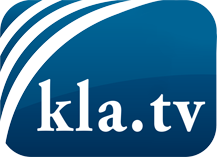 what the media should not keep silent about ...Little heard – by the people, for the people! ...regular News at www.kla.tv/enStay tuned – it’s worth it!Free subscription to our e-mail newsletter here: www.kla.tv/abo-enSecurity advice:Unfortunately countervoices are being censored and suppressed more and more. As long as we don't report according to the ideology and interests of the corporate media, we are constantly at risk, that pretexts will be found to shut down or harm Kla.TV.So join an internet-independent network today! Click here: www.kla.tv/vernetzung&lang=enLicence:    Creative Commons License with Attribution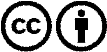 Spreading and reproducing is endorsed if Kla.TV if reference is made to source. No content may be presented out of context.
The use by state-funded institutions is prohibited without written permission from Kla.TV. Infraction will be legally prosecuted.